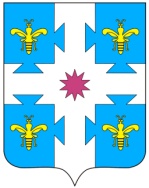   В соответствии с постановлением Кабинета Министров Чувашской Республики от 26 августа 2010 г. N 277 "Об утверждении Порядка организации ярмарок на территории Чувашской Республики и продажи товаров (выполнения работ, оказания услуг) на них" администрация Козловского района постановляет:1. Утвердить:- Положение о конкурсной комиссии по проведению конкурса по определению организаторов ярмарок на территории  Козловского района Чувашской Республики (приложение N 1);- Состав конкурсной комиссии по проведению конкурса по определению организаторов ярмарок на территории  Козловского района Чувашской Республики (приложение N 2).2. Опубликовать настоящее постановление на официальном сайте Козловского района Чувашской Республики в информационно-телекоммуникационной сети «Интернет» и в периодическом печатном издании «Козловский вестник».3. Настоящее постановление вступает в силу после его официального опубликования.4. Контроль за исполнением настоящего постановления возложить на начальника отдела экономики, промышленности и торговли администрации Козловского района.Глава администрацииКозловского района                                                                            Ф.Р. ИскандаровПриложение N 1 к постановлению
администрации Козловского района
от 09.09.2021 N 445 Положение о конкурсной комиссии по проведению конкурса по определению организаторов ярмарок на территории  Козловского района Чувашской Республики1. Общие положения 1.1. Настоящее Положение устанавливает порядок формирования и работы Комиссии по проведению конкурса по определению организаторов ярмарок на территории  Козловского района Чувашской Республики (далее - Комиссия), проводимых на земельных участках, находящихся в муниципальной собственности, или земельных участках, государственная собственность на которые не разграничена.1.2. Комиссия в своей работе руководствуется действующим законодательством Российской Федерации, Чувашской Республики, муниципальными правовыми актами администрации Козловского района.1.3. Комиссия осуществляет следующие функции:а) проводит Конкурс по определению организаторов ярмарок на территории Козловского района (далее - Конкурс) в установленный в извещении о проведении Конкурса срок, в ходе которого осуществляется подведение итогов, исходя из критериев отбора участников Конкурса;б) члены Комиссии индивидуально оценивают Заявки участников конкурса и прилагаемые к ним документы в соответствии с таблицей критериев отбора участников конкурса по определению организаторов ярмарок на территории Козловского района, указанной в приложении 2 к Порядку проведения конкурса по определению организаторов ярмарок, утвержденному постановлением Кабинета Министров Чувашской Республики от 26.08.2010 N 277;в) принимает решение на основании оценки в баллах;г) определяет победителя конкурса;д) принимает решение о признании конкурса несостоявшимся;е) утверждает протокол о результатах конкурса;ж) подготавливает рекомендации по разрешению спорных ситуаций, связанных с определением операторов ярмарок.2. Порядок работы Комиссии2.1. Комиссия создается в составе председателя Комиссии, заместителя председателя Комиссии, секретаря и двух членов комиссии. Состав Комиссии и изменения в ее составе утверждаются постановлением администрации Козловского района.2.2. Председатель Комиссии руководит деятельностью Комиссии и организует ее работу.2.3. На время отсутствия председателя Комиссии его функции выполняет заместитель председателя Комиссии.2.4. Организационно-техническую работу по подготовке, проведению и оформлению документов по результатам работы Комиссии осуществляет секретарь Комиссии или, по поручению председателя Комиссии, члены Комиссии.2.5. Формой работы Комиссии является заседание.2.6. Конкурсная комиссия в течение 3 рабочих дней со дня поступления заявок участников конкурса и документов к ним рассматривает и оценивает их по балльной шкале в соответствии с критериями отбора участников конкурса, определенными в приложении N 2 к Порядку проведения конкурса по определению организаторов ярмарок, утвержденному постановлением Кабинета Министров Чувашской Республики от 26.08.2010 N 277.2.7. Заседание Комиссии считается правомочным, если в нем принимают участие не менее половины от утвержденного состава.2.8. Решение Комиссии принимается на основании суммирования баллов всех членов конкурсной комиссии. Победителем Конкурса признается участник, набравший наибольшее количество баллов.При равенстве баллов победителем признается участник, подавший заявку на участие в Конкурсе ранее других.2.9. Каждый член Комиссии имеет право на особое мнение, которое в обязательном порядке вносится в протокол заседания.2.10. Контроль за выполнением решений и рекомендаций Комиссии осуществляется по поручению председателя Комиссии членами Комиссии.3. Решение Комиссии Решение Комиссии оформляется протоколом, который подписывается всеми членами комиссии. Копия протокола направляется организатору ярмарки и участникам в течение 2 рабочих дней с момента подписания протокола всеми членами Комиссии.Приложение N 2 к постановлению
администрации Козловского района
от 09.09.2021 N 445 Состав конкурсной комиссии по проведению конкурса по определению организаторов ярмарок на территории  Козловского района Чувашской Республики          ЧĂваш РеспубликинКуславкка районАдминистрацийĔЙЫШĂНУЧувашская республикаАДМИНИСТРАЦИЯКозловского районаПОСТАНОВЛЕНИЕ_______2021   ____№09.09.2021 №44509.09.2021 №445Куславкка хулиг. Козловкаг. КозловкаО конкурсной комиссии по проведению конкурса по определению организаторов ярмарок на территории  Козловского района Чувашской РеспубликиУтемов Сергей Евгеньевич -заместитель главы администрации – начальник отдела сельского хозяйства и экологии, председатель комиссии;Пушков Геннадий Михайлович -начальник отдела экономики, промышленности и торговли администрации Козловского района, заместитель председателя комиссии;Морозова Ольга Константиновна -Главный специалист-эксперт сектора земельных и имущественных отношений администрации Козловского района, секретарь комиссии.Члены конкурсной комиссии:Члены конкурсной комиссии:Члены конкурсной комиссии:Колпакова Валентина Николаевна -Заведующий сектором земельных и имущественных отношений администрации Козловского района;Илларионова Кристина  Александровна-начальник отдела юридической и информационной службы администрации Козловского района